美濃加茂市内　薪販売一覧みのかも健康の森　（TEL：0574-29-1108）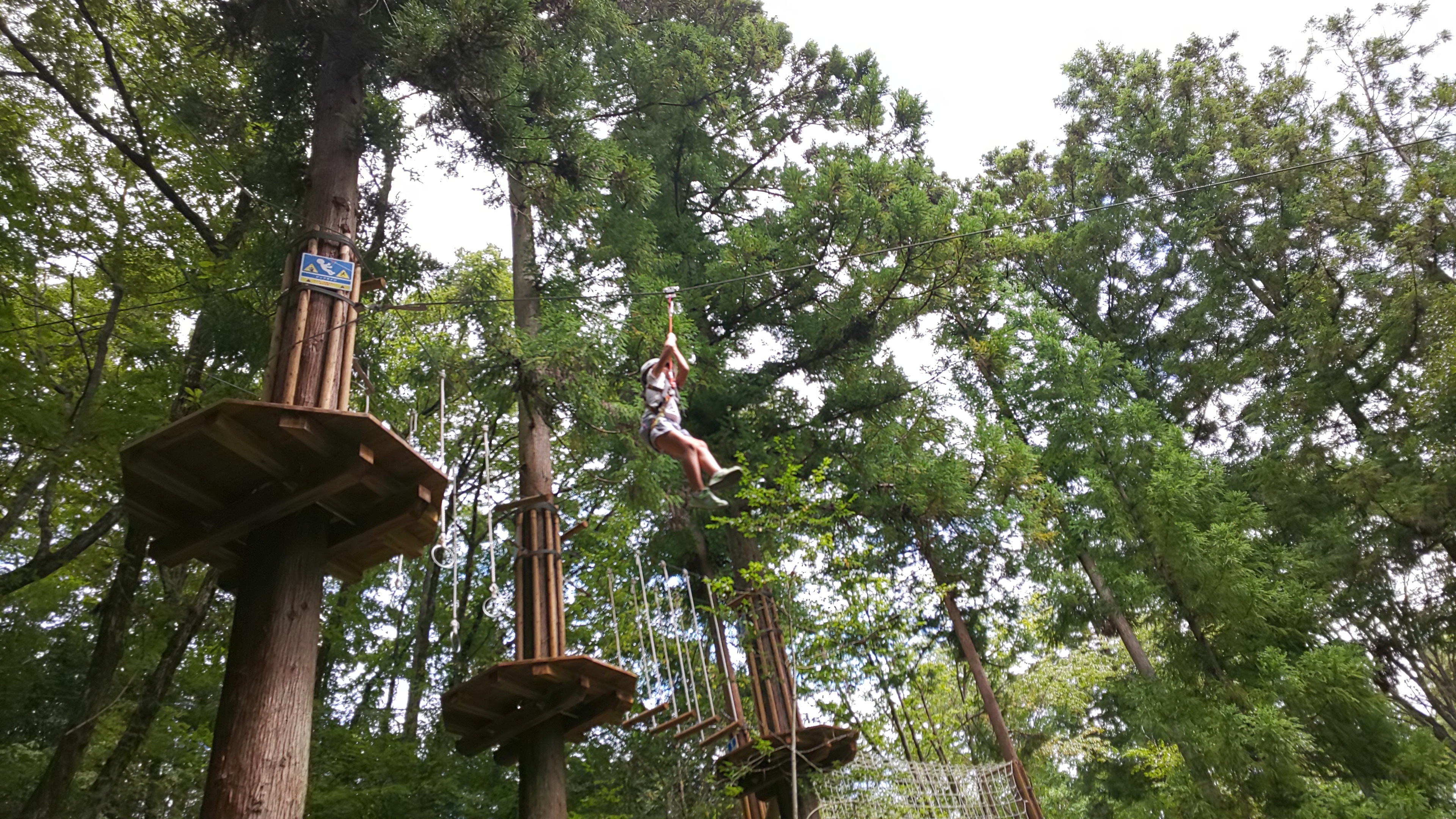 針葉樹　約５.５kg ２８０円広葉樹　約５.５kg ３８０円＊可茂管内なら配送料無料＊
山之上まちづくり協議会 （TEL:0574-25-2739）軽トラック１台分　２万円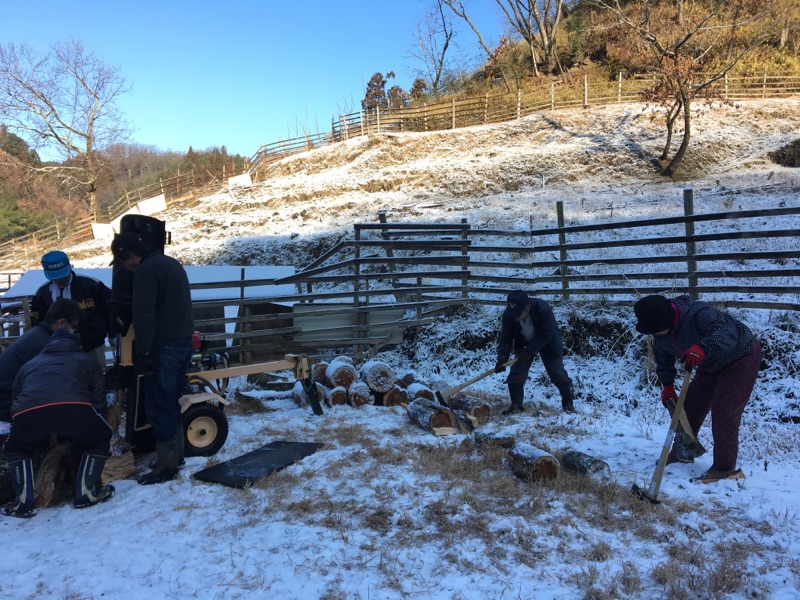 （約２８０kg）＊広葉樹のミックスになります＊
〈参考〉市内A社　ヒノキ（針葉樹）　約５.５kg　４３４円市内A社　ナラ　（広葉樹）　約５.５kg　６７０円市内B社　ヒノキ（針葉樹）  約５.５kg　４４８円